

Student Learning Reflection & Personalised Learning Checklist – Year 11
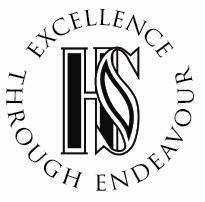 Subject/Course:English LanguageStudent Name:Self AssessmentSelf AssessmentSelf AssessmentTopicKey knowledge/skillsRedAmberGreenLanguage Paper 1 – Section A - FICTIONI am able to demonstrate a detailed understanding of an unseen fiction text. Language Paper 1 – Section A - FICTIONI am able to pick out a range of appropriate evidence to answer a specific question. Language Paper 1 – Section A - FICTIONI am able to embed evidence confidently into my analysis. Language Paper 1 – Section A - FICTIONI am able to analyse the effects of language techniques.Language Paper 1 – Section A - FICTIONI am able to analyse the effects of structural choices.Language Paper 1 – Section A - FICTIONI am confident using a range of terminology. Language Paper 1 – Section A - FICTIONI am able to develop my ideas beyond one point/interpretation. Language Paper 1 – Section B - FICTIONI am able to write in a clear and convincing manner. Language Paper 1 – Section B - FICTIONI am able to sustain a chosen style and form based on a task set. Language Paper 1 – Section B - FICTIONI am able to use a range of ambitious vocabulary to suit the task.Language Paper 1 – Section B - FICTIONI am able to use linguistic devices confidently. Language Paper 1 – Section B - FICTIONI am able to confidently use paragraphs for effect.Language Paper 1 – Section B - FICTIONI am able to make use of varied and effective structural features.Language Paper 1 – Section B - FICTIONI am able to punctuate sentences accurately and for effect.Language Paper 1 – Section B - FICTIONI am able to use a range of punctuation accurately. Language Paper 1 – Section B - FICTIONI am able to sustain my use of Standard English in my work. Language Paper 1 – Section B - FICTIONI am able to spell complex and irregular words accurately. Self AssessmentSelf AssessmentSelf AssessmentTopicKey knowledge/skillsRedAmberGreenLanguage Paper 2 – Section A – NON-FICTIONI am able to demonstrate a detailed understanding of unseen non-fiction texts. Language Paper 2 – Section A – NON-FICTIONI am able to pick out a range of appropriate evidence to answer a specific question. Language Paper 2 – Section A – NON-FICTIONI am able to embed evidence confidently into my analysis. Language Paper 2 – Section A – NON-FICTIONI am able to summarise the similarities and differences between texts. Language Paper 2 – Section A – NON-FICTIONI am able to analyse the effects of language techniques.Language Paper 2 – Section A – NON-FICTIONI am confident using a range of terminology. Language Paper 2 – Section A – NON-FICTIONI am able to develop my ideas beyond one point/interpretation. Language Paper 2 – Section A – NON-FICTIONI am able to demonstrate my understanding of different perspectives.Language Paper 2 – Section A – NON-FICTIONI am able to analyse how writers show their viewpoints through methods.Language Paper 2 – Section B – NON-FICTIONI am able to write in a clear and convincing manner. Language Paper 2 – Section B – NON-FICTIONI am able to sustain a chosen style and form based on a task set. Language Paper 2 – Section B – NON-FICTIONI am able to use the conventions of a specific form or genre. Language Paper 2 – Section B – NON-FICTIONI am able to use a range of ambitious vocabulary to suit the task.Language Paper 2 – Section B – NON-FICTIONI am able to use linguistic devices confidently. Language Paper 2 – Section B – NON-FICTIONI am able to confidently use paragraphs for effect.Language Paper 2 – Section B – NON-FICTIONI am able to make use of varied and effective structural features.Language Paper 2 – Section B – NON-FICTIONI am able to punctuate sentences accurately and for effect.Language Paper 2 – Section B – NON-FICTIONI am able to use a range of punctuation accurately. Language Paper 2 – Section B – NON-FICTIONI am able to sustain my use of Standard English in my work. Language Paper 2 – Section B – NON-FICTIONI am able to spell complex and irregular words accurately. 